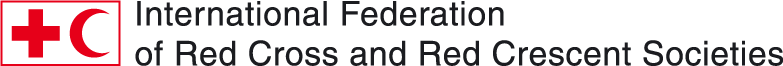 Organizational context (where the job is located in the Organization)Job purposeRole (Job Requirements)Job duties and responsibilitieswhether the market will be able to respond to the needs, as well as to identify market-based interventions to assist the shock affected population.Support the initial financial service provider assessment based on existing cash preparedness plans and SOPs of the host NS and identify viable delivery mechanisms for the relief and recovery response in collaboration with the host NS relevant departments (finance, logistics and programmes) to allow for an initial understanding of the operational context (i.e. coverage, accessibility, costs, liquidity, legal and data-protection aspects, etc.).Support the NS team to analyse the risks and complete the risk assessment including the measures to mitigate the potential risks. Engage the community as well as all relevant departments in the risk analysis and identification of measures to mitigate security and other potential programmatic risks.Response Analysis and designSupport the operational team to conduct a robust response options analysis, based in a series of agreed criteria (i.e. timeliness, preferences of affected population, value for money, etc.) to compare responses and assistance modalities and identify the most appropriate, effective and efficient modality and transfer mechanism or combination thereof. Ensure key internal and external stakeholders are engaged in the response options analysis.Operational set upIdentify specialist skills that may be required in different operational contexts (IM, registration systems, delivery mechanisms) and ensure adequate human resource capacity is identified for CVA implementation. Create an HR plan that meets the operational requirements and is reflected in the plan of action and support HR in the timely recruitment of CVA personnel for surge and for transition into recovery and longer-term programming form the outset.Support and provide technical support and inputs in the ongoing operation. Be responsible for setting up the CVA component including development of the plan of action and budget. Ensure programme delivery follows the Plan of Action, and recipient selection and transfer mechanisms follow agreed NS procedures and SOPs. Maintain overall oversight of all CVA elements ensuring targets are met and identified risks are mitigated.Work with the NS to ensure that all necessary tools and systems (financial, logistics and M&E) are adapted for assessment, are in practice and disseminated. This includes SOPs, operational guidelines, risk register, recipient registration tools, monitoring tools, CEA tools, information management tools in line with data protection requirements, communication materials).Monitoring and PMER linksTogether with PMER, outline the PMER plan and adapt the necessary M&E tools from the RCRC toolkit. This includes tools for baseline and verification visit, exit survey (at distribution/encashment location), site observation, post distribution monitoring (HH-level), focus group and key informants’ interviews, recipient feedback and response mechanisms and market and price monitoring.Identify the context data indicators relevant to the CVA response including market analysis, recipient satisfaction and feedback, safety and security and ensure findings are fed into the operations when data suggests the need for changes and improvements.Capacity building and future cash preparednessIdentify the initial CVA specific capacity and gaps in NS to implement a CVA response and provide relevant trainings on CVA and markets as required. Assess the NS cash capacity and gaps, propose and implement cash preparedness activities if relevant.Reporting, Learning and DisseminationSupport reporting, documentation and learning of the CVA to guide and inform future NS CVA.Duties applicable to all staffProfile (Position Requirements)Rapid Response Role ProfileRapid Response Role ProfileJob TitleCash and Vouchers Assistance (CVA) CoordinatorClassification LevelImmediate Supervisor’s TitleOperations Manager/ Deputy Operations ManagerNumber of Direct Reports(if applicable)Number of Indirect Reports(if applicable)1.Actively work towards the achievement of the Federation Secretariat’s goals2.Abide by and work in accordance with the Red Cross and Red Crescent principles3.Perform any other work-related duties and responsibilities that may be assigned by the line managerEducationEducationRequiredPreferredUniversity degree in relevant areas such as Disaster Management, Project Management, Sociology, Agriculture, IT/Computer Science, Finance, technicalqualification or equivalent experienceUniversity degree in relevant areas such as Disaster Management, Project Management, Sociology, Agriculture, IT/Computer Science, Finance, technicalqualification or equivalent experienceRCRC Movement CVA online or Face to Face trainings and Practical Cash in Emergencies (PECT) trained or member of Rapid Response/ERU rosterRCRC Movement CVA online or Face to Face trainings and Practical Cash in Emergencies (PECT) trained or member of Rapid Response/ERU rosterDelegate Training (IMPACT, Foundations of IFRC, RDRT, ERU, CAP (FACT) or Operations Management Training) or equivalent experienceDelegate Training (IMPACT, Foundations of IFRC, RDRT, ERU, CAP (FACT) or Operations Management Training) or equivalent experienceExperienceRequiredRequiredPreferredAt least 5 years´ international experience in disaster management or response in humanitarian operations managing teamsAt least 5 years´ international experience in disaster management or response in humanitarian operations managing teamsAt least 5 years´ experience leading and influencing the uptake of different aspects of CVA design and implementation (i.e.: CVA feasibility assessments, market analysis, response design including setting targeting criteria, transfer values and delivery mechanisms, encashment, and monitoring) and in developing CVA responses that thatare inclusive and gender sensitiveAt least 5 years´ experience leading and influencing the uptake of different aspects of CVA design and implementation (i.e.: CVA feasibility assessments, market analysis, response design including setting targeting criteria, transfer values and delivery mechanisms, encashment, and monitoring) and in developing CVA responses that thatare inclusive and gender sensitiveExperience in the coordination of teams to collect and analyse CVA related data and ensuring findings feed into the overall disaster management response through the RCRCMovement channelsExperience in the coordination of teams to collect and analyse CVA related data and ensuring findings feed into the overall disaster management response through the RCRCMovement channelsExperience in supporting others to deliver an emergency response with early recovery / recovery transition planning including integrated approaches to disaster managementExperience in supporting others to deliver an emergency response with early recovery / recovery transition planning including integrated approaches to disaster managementExperience of providing on the job training and coaching and training national andinternational staff and volunteers on CVAExperience of providing on the job training and coaching and training national andinternational staff and volunteers on CVAKnowledge and SkillsKnowledge and SkillsRequiredRequiredRequiredPreferredKnowledge of cash preparedness and cash readiness conceptsKnowledge of cash preparedness and cash readiness conceptsUnderstanding of integrated approaches to disaster responseUnderstanding of integrated approaches to disaster responseKnowledge of RCRC Movement CVA tools and guidanceKnowledge of RCRC Movement CVA tools and guidanceUnderstanding of CVA stakeholders in the NS, RCRC Movement, government, privatesectorUnderstanding of CVA stakeholders in the NS, RCRC Movement, government, privatesectorUnderstanding and use of various recipient registration methods and systemsUnderstanding and use of various recipient registration methods and systemsKnowledge of feedback and response mechanism, including appropriate methods of recipient communication and channels.Knowledge of feedback and response mechanism, including appropriate methods of recipient communication and channels.Self-sufficient in computers (Windows, spreadsheets, word processing)Self-sufficient in computers (Windows, spreadsheets, word processing)Ability to transfer knowledge, skills, and/or abilities to staff and volunteers.Technical Competencies - Cash Competency FrameworkFoundationalTier 1Tier 2Tier 3Assessment and Analysis: Conduct CVA specific assessment and analysis in a timely manner, across phases, contexts, and sectors; informing the selection of the appropriate modality and mechanism in the design, implementation, monitoring and close out/transition of response/ programProgram, Plan and Delivery Design: Design, integrate and implement CVA interventions appropriately in response/programs across contexts, phases, and sectors to meet varying needs of recipients and communities.Implementation: Use CVA specific guidance, tools, related procedures (procurement, finance, other) and resources to undertake assessment, analysis, CVA programme design, CVA implementation, monitoring, reconciliation, close-out/transition and learning for an effective CVA intervention (or “response/ program”Monitoring, Accountability and Learning: Ensuring accountability (or Ensuring programme quality) and documenting learning (or best practices) for dissemination and future use.Partnerships and Coordination: Collaborate and build partnerships with key CVA stakeholders including RCRC Movement actors, national actors, government, the private sector, external humanitarian actors, coordination structures and working groups.Core CompetenciesTier 1Tier 2Tier 3Movement context, principles and values National Society Capacity Strengthening Coordination Assessment Direction Setting and Quality Programme Management Information Management Resource Management Safety and Security  Transition and Recovery Community engagement and accountability Protection, Gender and Inclusion Environmental Sustainability Collaboration and teamwork Conflict Management Interpersonal Communication  Cultural awareness  Judgement and decision making  Motivating Others Personal resilience Integrity LanguagesRequiredPreferredFluently spoken and written EnglishGood command of another IFRC official language (French, Spanish or Arabic)Other languages: